Лист самооценки деятельности учащегося  (для учащихся)-   отлично понял материал   данного  этапа урока и  выполнил задание без ошибок.  -  сомневаюсь в правильности своих рассуждений, допустил ошибку.                                             -не совсем доволен, т.к. в моей работе было много недостатков и                         	ошибокОценить себя по критериям с помощью специального значка «х» (крестика)П       Я правильно отвечал на вопросы, не допускал ошибок при выполнении заданий  А      Я  активно  работал в группе, на уроке. Мне было интересно.                      П                                                         А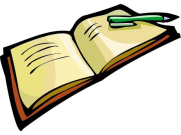 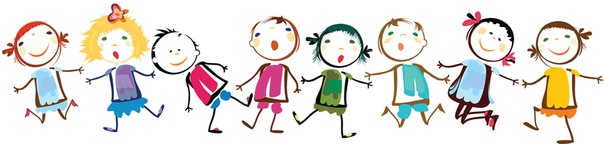 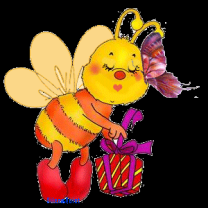 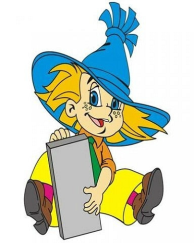 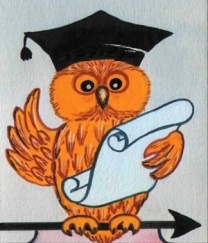 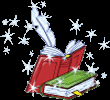 